PROPONOWANE ZAJĘCIA I ZABAWY                                                              DO PRACY Z DZIEĆMI W DOMUTEMAT CYKLICZNY: WIELKANOCDATA: 31.03.2021 r.TEMAT: Wielkanocne liczenieCELE OGÓLNE: -rozwijanie koncentracji uwagi i spostrzegania dzieci, -rozwijanie umiejętności przeliczania i dodawania,- rozwijanie sprawności ruchowej dzieci.PRZEBIEG ZAJĘĆ I ZABAW: Zapraszam Was do wspólnej zabawy! Jaki dzień dzisiaj mamy? (środa). Wymieńcie wszystkie dni tygodnia. Pokażcie mamie/ tacie ile dni chodzimy do przedszkola, a ile mamy wolnych dni. Jaką porę roku teraz mamy? (wiosna) Wymieńcie wszystkie pory roku. Ile ich jest? Jaki teraz mamy miesiąc?Zabawa matematyczna „Rodzina zajączków” – rodzic przygotowuje zajączki (rodzina zajączków dostępna poniżej) – wycina każdego osobno, prosi dziecko aby wskazało najmniejszego zajączka, następnie największego zajączka. Następnie rodzic wyjaśnia dziecku, że pozostałe zajączki są mniejsze od największego a większe od najmniejszego. Rodzic prosi dziecko aby ustawiło zajączki od najmniejszego do największego. Następnie od największego do najmniejszego (dziecko samodzielnie manipuluje zajączkami, dzieci 3 – letnie manipulują trzema zającami małym, średnim i dużym). Zabawa matematyczna „Rytmy” – rodzic wycina 6 zajączków, 6 jajek i 6 kurczątek – (wzory dostępne poniżej), układa rytm: zając, jajko, kurczątko – dziecko kontynuuje podany rytm. Następnie rodzic zmienia rytm, np. kurczątko, zając, jajko – dziecko kontynuuje rytm. Dziecko samo układa rytm i kontynuuje go. Zabawa matematyczna „Wielkanocne liczenie” – rodzic rozkłada obrazki, które były wykorzystane w zadaniu powyżej i prosi dziecko aby wybrało i ułożyło na stole np. 2 zajączki albo 3 jajka albo 4 kurczątka (dziecko przelicza samodzielnie) itp. Czterolatki mogą ćwiczyć dodawanie – rodzic prosi aby dziecko wybrało i ułożyło na stole np. 2 jajka i 1 zajączka i zadaje pytanie Ile obrazków masz razem? (dziecko liczy, dodaje liczbę obrazków wskazane liczenie na paluszkach) itd.  Zestaw zabaw ruchowych zabawa „skaczący zajączek”- dziecko ustawia się w wyznaczonej przez rodzica linii i skacze określony odcinek (wyznaczony przez rodzica) naśladując zajączka, na hasło rodzica „hop” wykonuje pełny obrót dookoła własnej osi (ćwiczenie powtarzamy kilka razy). zabawa „jajko na łyżce” dziecko trzyma dużą łyżkę a na niej ugotowane  na twardo jajko, jego zadaniem jest przejść z jajkiem określony dystans (wyznaczony przez rodzica, może to być slalom) w taki sposób, aby nie spuścić jajka z łyżki.zabawa „przyleciały bociany” – dziecko zamienia się w latającego bociana i biega po dywanie z rozłożonymi rękoma naśladując machanie skrzydłami, na sygnał rodzica „żaby” staje na jednej nodze, drugą nakłada na kolano pierwszej, wyciąga ręce przed siebie, tworzy z nich dziób i klaszcząc w dłonie mówi „kle, kle, kle” (zabawę powtarzamy kilka razy).Jutro przychodzi  Zajączek. Będzie mu miło, gdy przygotujecie dla niego kolorowe gniazdko. Możecie je zrobić w koszyczku , w kartoniku po butach lub na podłodze. Wykorzystajcie siano, patyczki, trawę, serwetki, paski krepy. Wszystko zależy od tego czym dysponujecie. Na koniec ostatnie zadanie – pokolorujcie starannie Zajączka (kolorowanka znajduje się poniżej).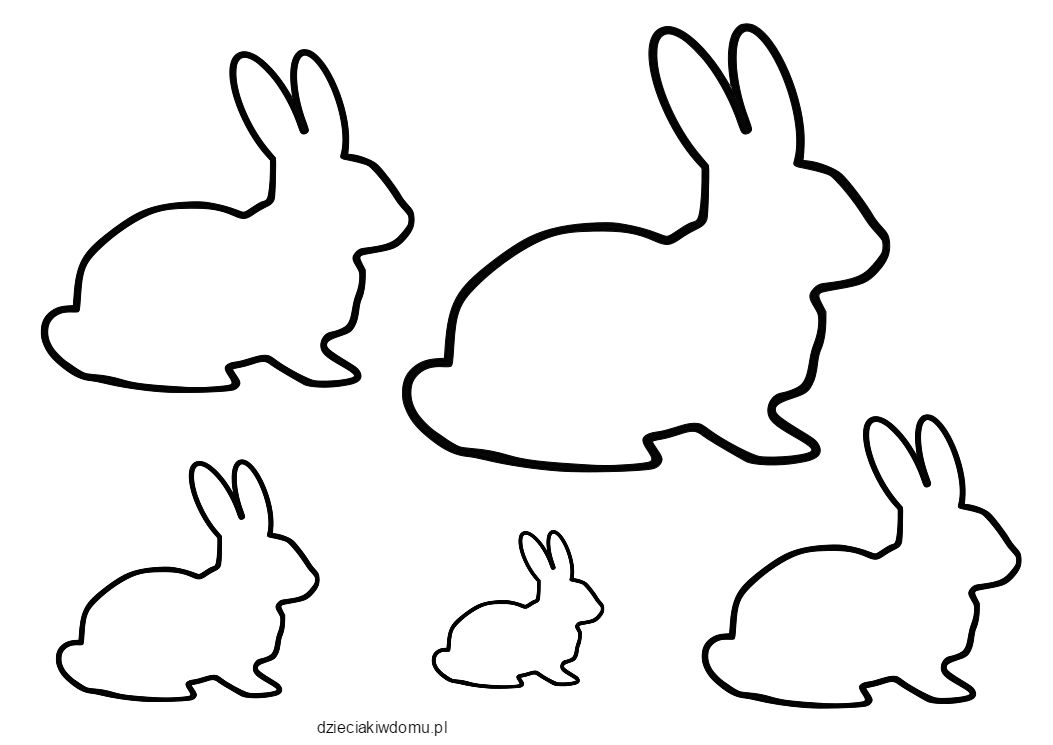 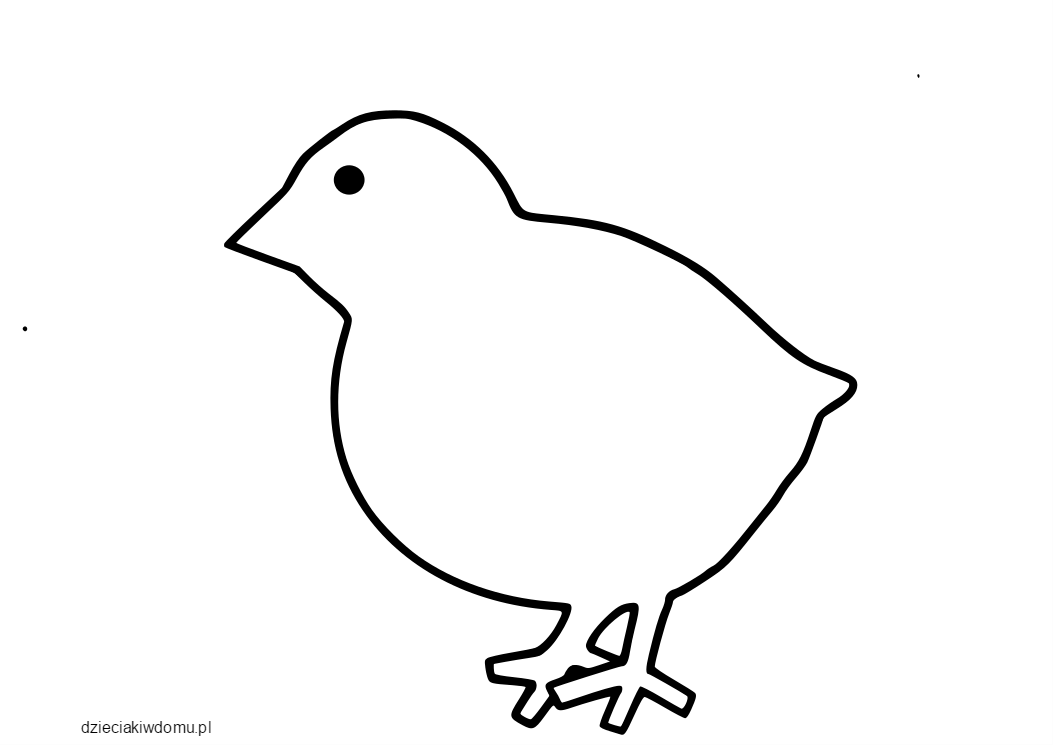 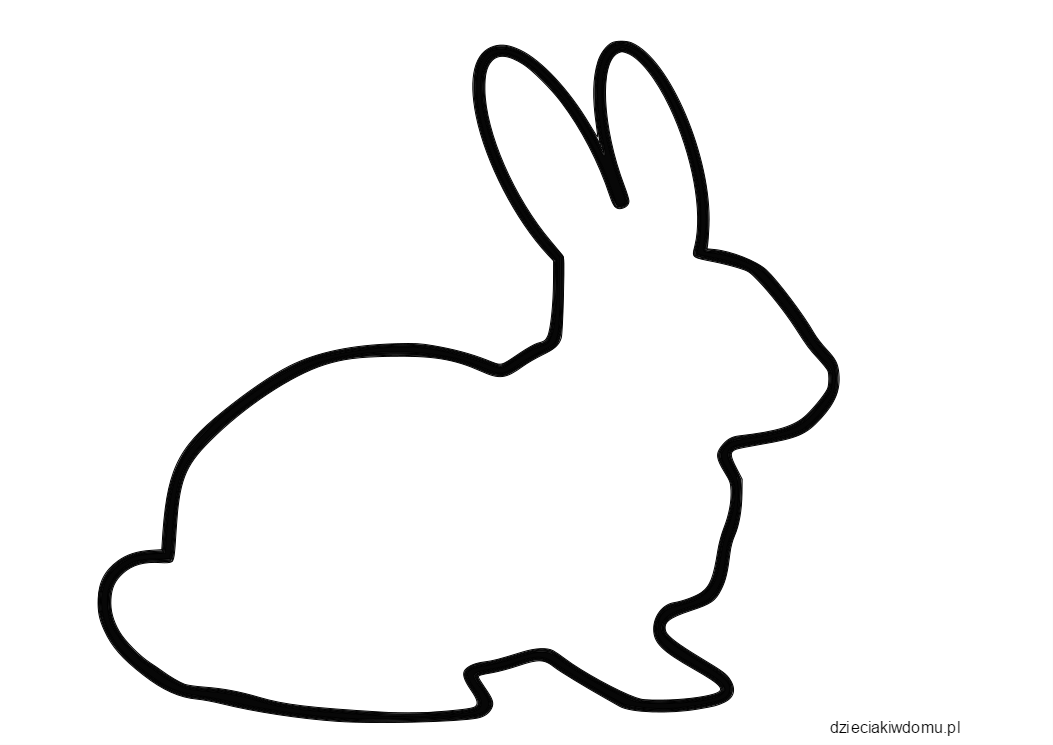 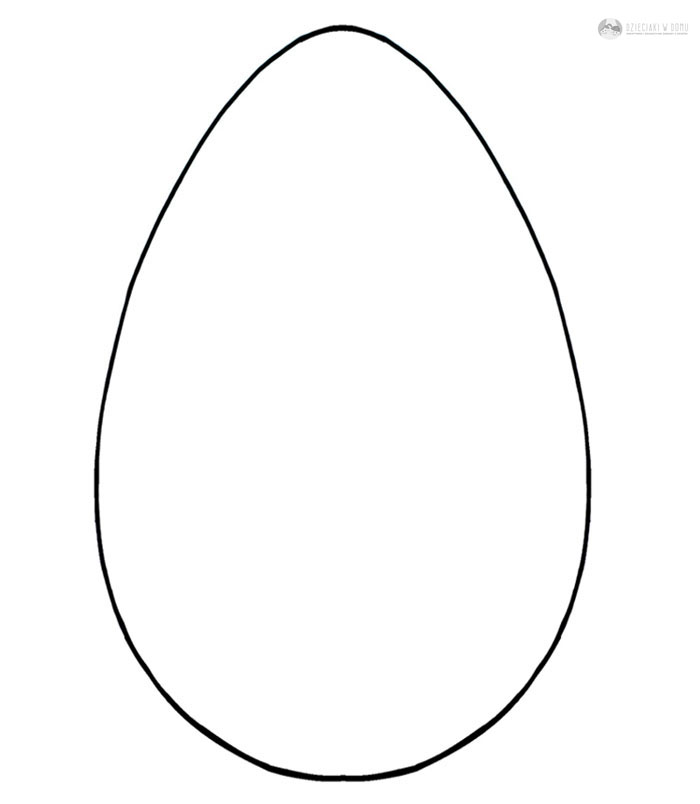 ŚRODKI DYDAKTYCZNE:Liczmany – obrazki zajączków, jajek, kurczątek, gotowane jajko łyzka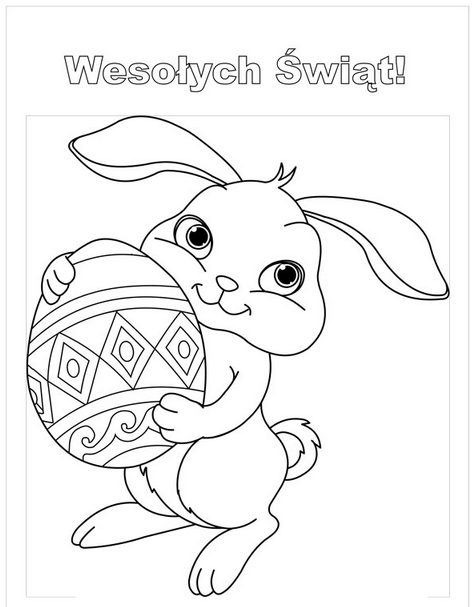 